Publicado en  el 15/01/2014 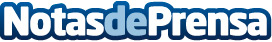 IU cuestiona que Rajoy vaya a EE.UU a detallar a Obama sus medidas "mientras no viene al Parlamento a explicar su política"El Gobierno del PP ha montado toda una campaña para intentar hacernos creer que estamos ya en la salida de la crisis.leer másDatos de contacto:Nota de prensa publicada en: https://www.notasdeprensa.es/iu-cuestiona-que-rajoy-vaya-a-ee-uu-a-detallar_1 Categorias: Nacional http://www.notasdeprensa.es